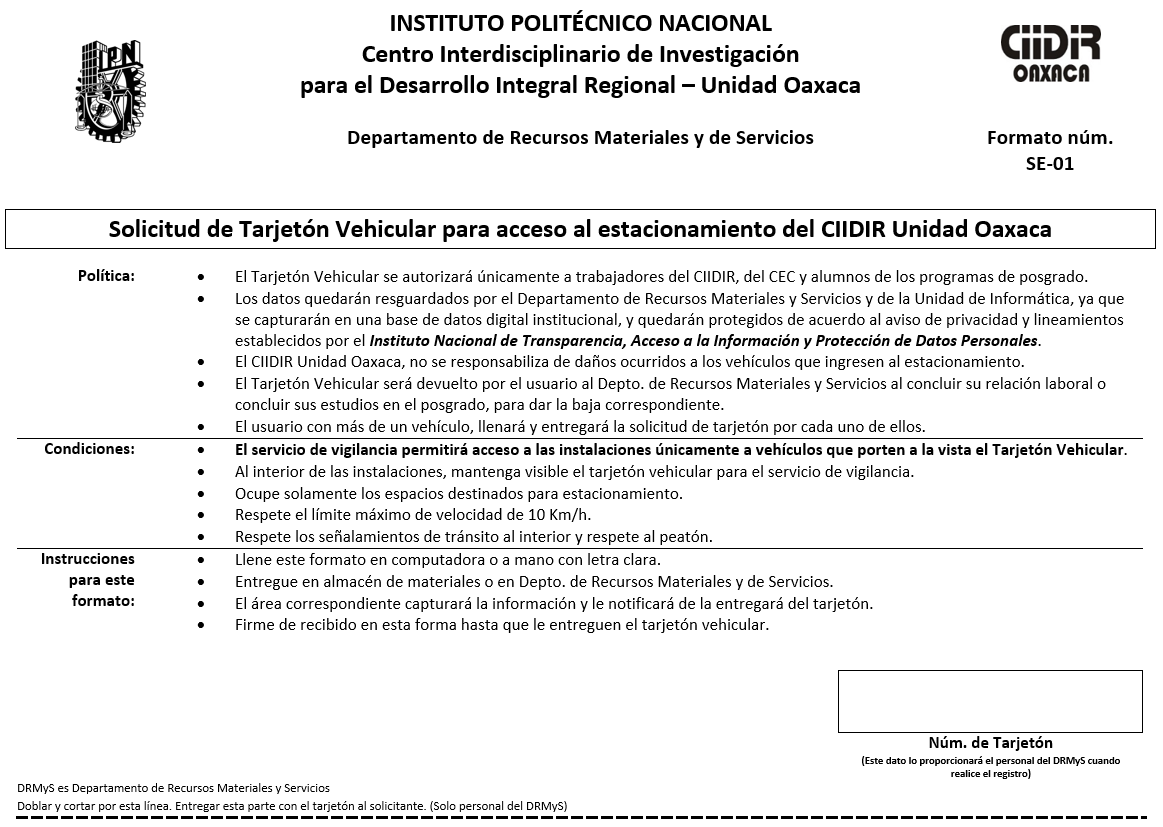 Información que debe llenar el solicitante, y entregar la hoja completa al Departamento de Recursos Materiales y Servicios.El Depto. de Recursos Materiales y Servicios conserva el formulario de solicitud con la firma de recibido.Fecha:Fecha:Fecha:Nombre(s)Nombre(s)Nombre(s)Nombre(s)Nombre(s)Nombre(s)Nombre(s)Apellido PaternoApellido PaternoApellido PaternoApellido MaternoApellido Materno Trabajador Trabajador Alumno Interno Alumno Interno Alumno Interno Estancia (Duración:                           ) Estancia (Duración:                           ) Estancia (Duración:                           ) Estancia (Duración:                           ) Estancia (Duración:                           ) Estancia (Duración:                           ) OficialTipo de PropietarioTipo de PropietarioTipo de PropietarioTipo de PropietarioTipo de PropietarioTipo de PropietarioTipo de PropietarioTipo de PropietarioTipo de PropietarioTipo de PropietarioTipo de PropietarioTipo de Propietario CIIDIR CEC CEC CECDependenciaDependenciaDependenciaDependenciaNúm. Ext. telefónicaNúm. Ext. telefónicaNúm. Ext. telefónicaNúm. Ext. telefónicaÁrea en caso de no contar con Ext. telefónicaÁrea en caso de no contar con Ext. telefónicaÁrea en caso de no contar con Ext. telefónicaÁrea en caso de no contar con Ext. telefónicaMarca del VehículoMarca del VehículoMarca del VehículoModelo del VehículoModelo del VehículoModelo del VehículoColor del VehículoColor del VehículoColor del VehículoNúm. de Placas y 
Entidad FederativaNúm. de Placas y 
Entidad FederativaNúm. de Placas y 
Entidad FederativaObservaciones o comentariosObservaciones o comentariosObservaciones o comentariosObservaciones o comentariosObservaciones o comentariosObservaciones o comentariosObservaciones o comentariosObservaciones o comentariosObservaciones o comentariosObservaciones o comentariosObservaciones o comentariosObservaciones o comentariosFecha de recibidoNombre y firmaNúm. Tarjetón 
(Este dato lo proporcionará el personal del DRMyS cuando realice el registro)